CSSA STAGE 1 JUNIOR #25                                         NAME ___________________________________Multiple Choice:  Circle ALL the Correct Answers!1.	God gave laws to Israel to teach them how to: 	a)  treat their neighbors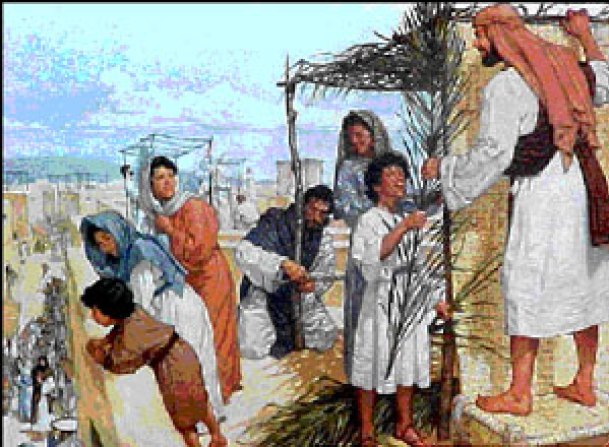 	b)  plant their crops 	c)  live and stay healthy	d)  worship Him2.	At the Feast of Weeks the following was offered to God: 	a)  a turkeyb)  two mushrooms	c)  two loaves of breadd)  a ram3.	The Passover was celebrated: 	a)  on the first day of the first monthb)  on the same day the Passover lamb was first killed	c)  to remind the Israelites how they had been delivered from the Egyptiansd)  in and around the Tabernacle4.	During the Feast of Tabernacles:	a)  many sacrifices were offered	b)  no work was permitted	c)  boats were built			d)  the harvest began5.	As the years passed, the Israelites failed to keep God’s laws by:	a)  sacrificing sick or deformed animals		b)  putting themselves first	c)  destroying the Temple				d)  not serving God in loveTrue or False_____  6.	The Feasts of Yahweh were a time of eating and merry making only. 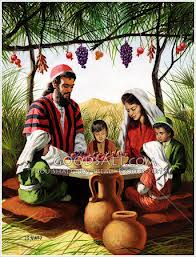 _____  7.	The Feasts of Weeks started 50 days after the Passover. _____  8.	The Feasts of Weeks was celebrated at harvest time. _____  9.	The Feast of Tabernacles took place in the same month as the Day of Atonement. _____  10.	The Feast of Tabernacles took place at the end of the farming year on the 15th day of the 7th month. _____  11.	The Israelites built new homes of stone during the Feast of Tabernacles. Short Answer12.	What did God intend His people to do at His Feasts besides eating and making merry? _____	___________________________________________________________________________________________________	___________________________________________________________________________________________________13.	Why is the Feast of Pentecost called the Feast of Weeks?____________________________	___________________________________________________________________________________________________14.	What lesson did the Feast of Weeks teach the Israelites about God? ____________________	___________________________________________________________________________________________________15.	What did living in booths during the Feast of Tabernacles remind the Israelites about? ________	____________________________________________________________________________________________________	____________________________________________________________________________________________________Fill in the Blank16.	The name of the three feasts God appointed were:________________________________________________________________________ ________________________________________________________________________ ________________________________________________________________________ 17.	Pentecost means_________ day and is another name for the Feast of __________________18.	The word Tabernacle means booth or ______________________________.19.	Many years later, God sent the prophet ______________________ to tell the people of Israel how they had failed to keep God’s laws.20.	God wanted the children of Israel to settle in Canaan and _____________________ the land.Matching21.	_____	Good News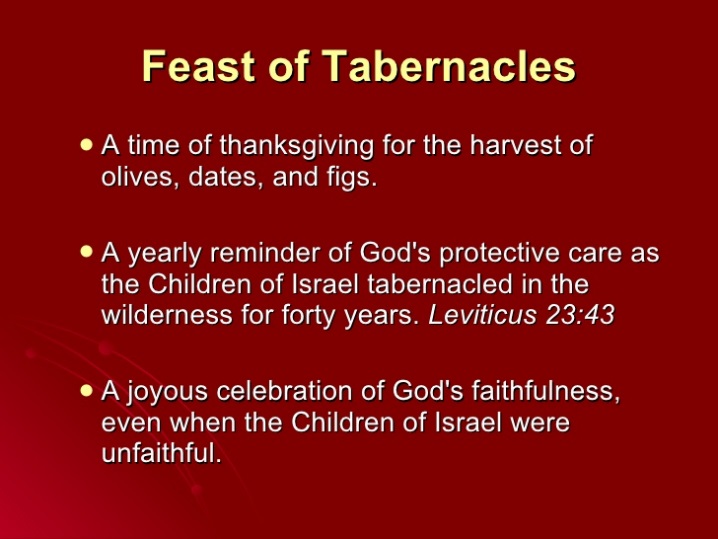 22.	_____	God 23.	_____	Prophets24.	_____	Return of Christ